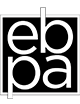 Greater Kansas City Employee Benefit Professionals Association Certificate of AttendanceName ________________________________________________________Program Date:   June 15, 2023Topic:   2023 Annual Benefits SeminarPresenters: Alex Lanning, CBIZDaniel Meylan, ZelisLacey Bowen and Tammie McCoy, CBIZGreg Cain, Principal Financial GroupRory Kane Akers, J.D., Lockton CompaniesThis program, Activity 23-SP2HY, has been awarded 5.0 PDCs (Professional Development Credits) for SHRM-CP℠ or SHRM-SCP℠.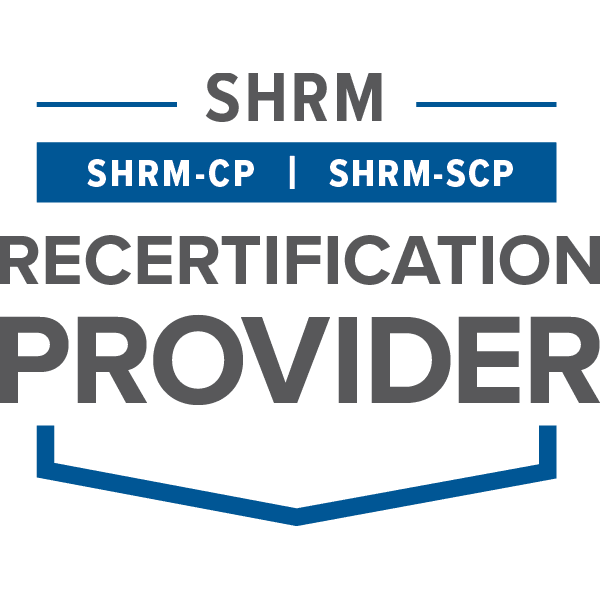 The Greater Kansas City Employee Benefit Professionals Association is recognized by SHRM to offer Professional Development Credits (PDCs). For more information about certification or recertification, please visit the SHRM website at www.shrm.org.